Turn Your Streets Green 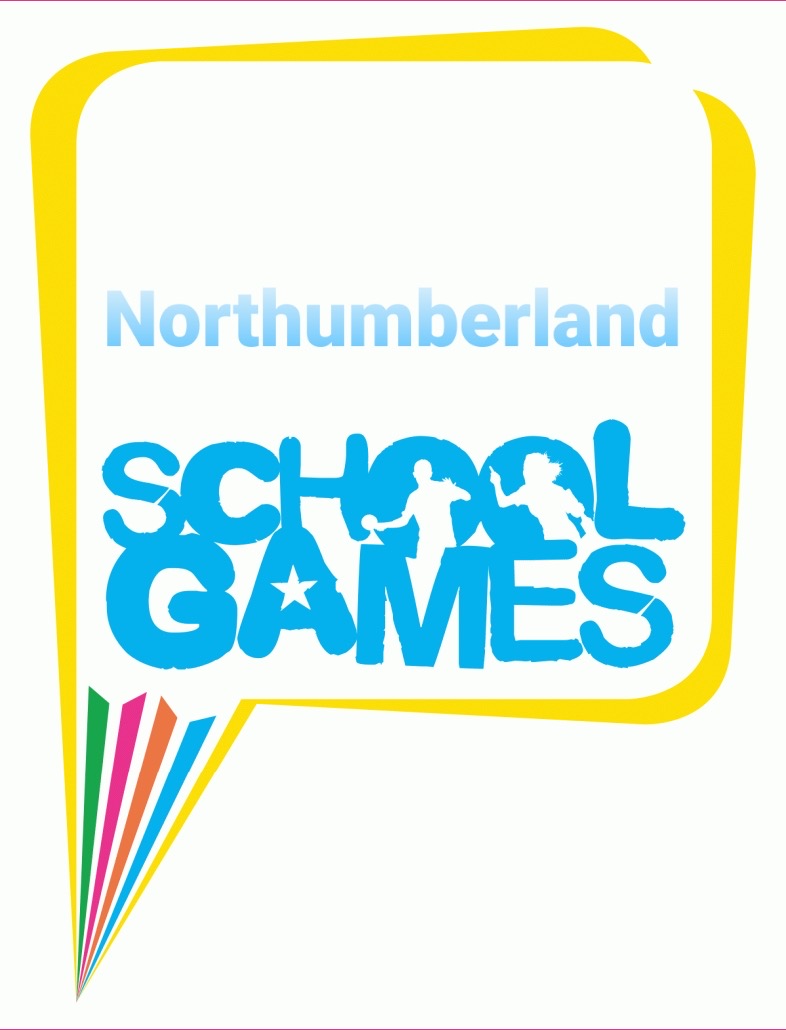 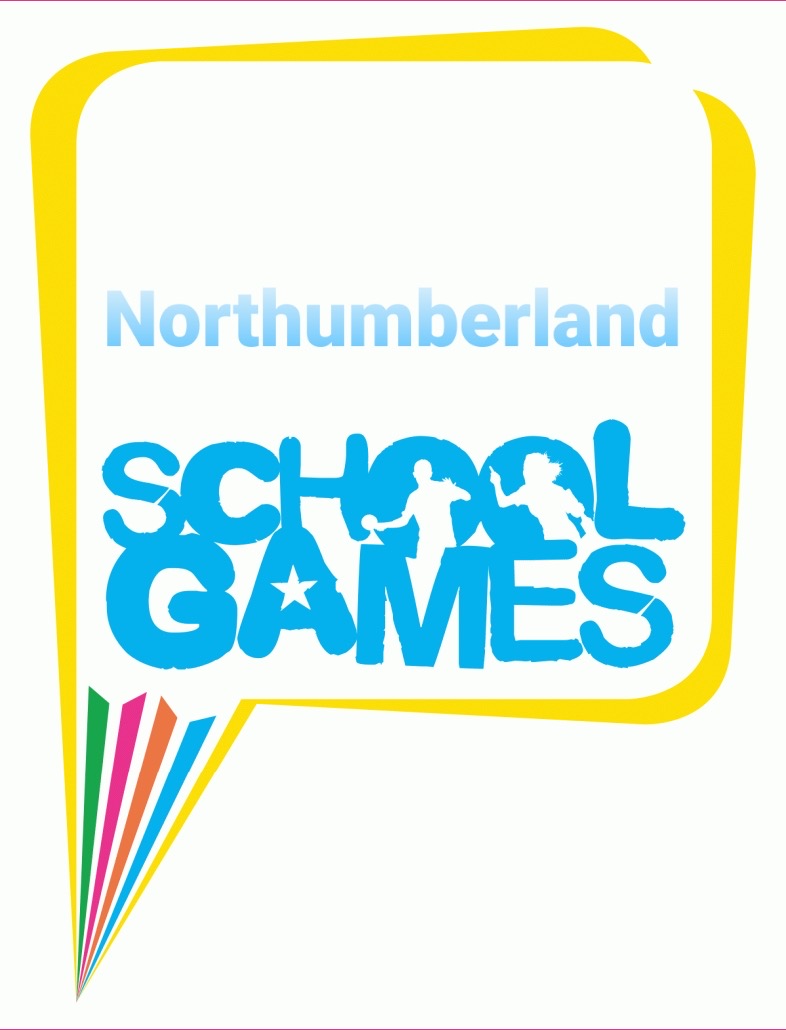 (or whatever colour you choose!)Over the Summer Holiday can you (perhaps with your family) walk all the streets in your town?Download a street map, go out for a walk and colour in the streets you cover.Happy Walking! Good luck!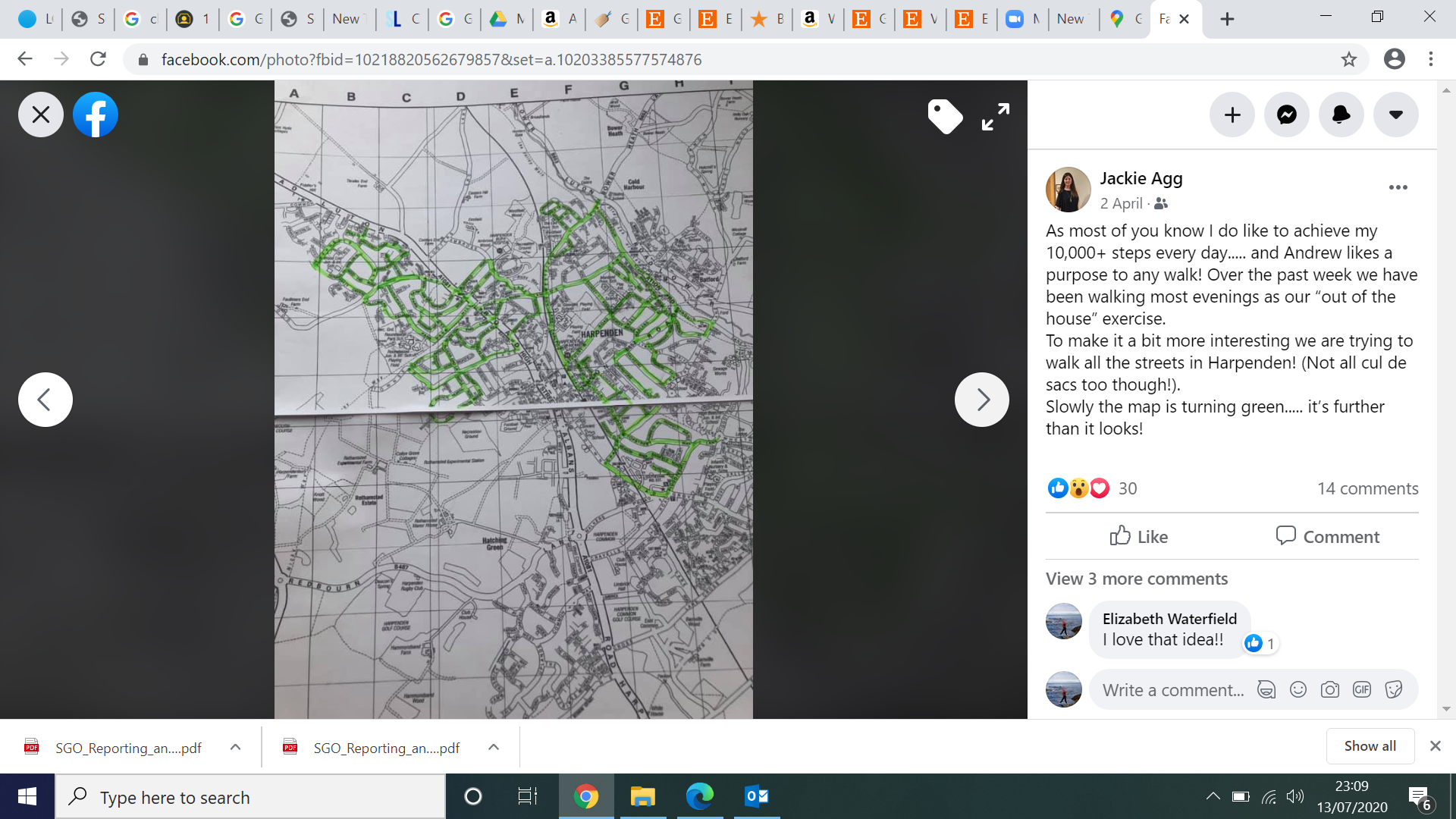 